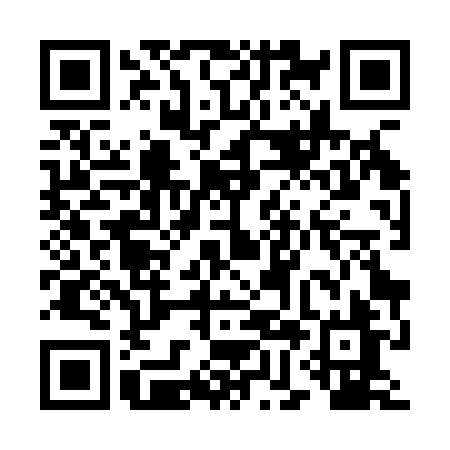 Ramadan times for Zboze, PolandMon 11 Mar 2024 - Wed 10 Apr 2024High Latitude Method: Angle Based RulePrayer Calculation Method: Muslim World LeagueAsar Calculation Method: HanafiPrayer times provided by https://www.salahtimes.comDateDayFajrSuhurSunriseDhuhrAsrIftarMaghribIsha11Mon4:164:166:1312:003:505:475:477:3712Tue4:144:146:1112:003:515:495:497:3913Wed4:114:116:0811:593:535:515:517:4114Thu4:094:096:0611:593:545:535:537:4315Fri4:064:066:0411:593:565:555:557:4516Sat4:034:036:0111:583:575:575:577:4817Sun4:014:015:5911:583:595:585:587:5018Mon3:583:585:5611:584:006:006:007:5219Tue3:553:555:5411:584:026:026:027:5420Wed3:523:525:5211:574:036:046:047:5621Thu3:503:505:4911:574:056:066:067:5822Fri3:473:475:4711:574:066:086:088:0023Sat3:443:445:4411:564:076:096:098:0324Sun3:413:415:4211:564:096:116:118:0525Mon3:383:385:3911:564:106:136:138:0726Tue3:353:355:3711:554:126:156:158:0927Wed3:323:325:3511:554:136:176:178:1228Thu3:293:295:3211:554:146:196:198:1429Fri3:263:265:3011:554:166:206:208:1630Sat3:233:235:2711:544:176:226:228:1931Sun4:204:206:2512:545:197:247:249:211Mon4:174:176:2312:545:207:267:269:232Tue4:144:146:2012:535:217:287:289:263Wed4:114:116:1812:535:237:297:299:284Thu4:084:086:1512:535:247:317:319:315Fri4:054:056:1312:525:257:337:339:336Sat4:024:026:1112:525:267:357:359:367Sun3:583:586:0812:525:287:377:379:388Mon3:553:556:0612:525:297:397:399:419Tue3:523:526:0312:515:307:407:409:4410Wed3:493:496:0112:515:327:427:429:46